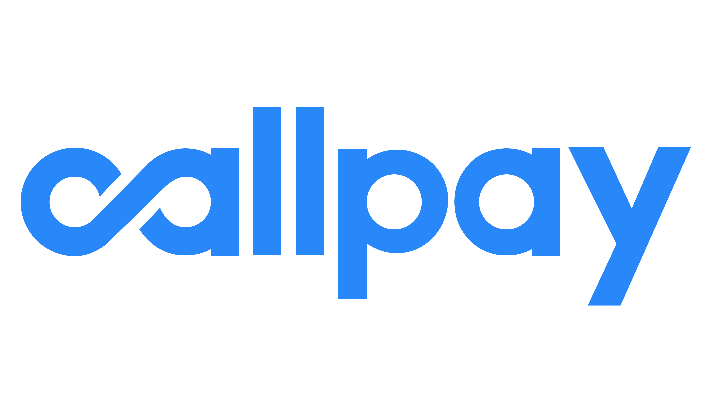 Manual in terms of Section 51of the Promotion of Access to Information Act No.2 of 2000 (“PAIA”)forAHEAD START (PTY) LTDT/ACALLPAY SOUTH AFRICA(Registration Number 2017/021680/07)Last updated: 7 July 2023Table of ContentsIntroductionAhead Start (Pty) Ltd Trading As Callpay South Africa is a South African company that provides payment services. We are:an authorised Systems Operator registered with the Payments Association of South Africa under the National Payment Systems Act No. 78 of 1998; andan authorised Third Party Payments Provider registered with the Payments Association of South Africa under the National Payment Systems Act No. 78 of 1998.This manual is compiled to comply with the requirements of PAIA. In it you (also known as the “requester”) will find information to assist you to exercise your rights under PAIA that entitle you to access certain records that are in our possession.SAHRC GuidePAIA grants a requester access to records of a private body if the record is required for the exercise or protection of any rights. If the requester is a public body, it will have to demonstrate that the request is in the public interest.The South African Human Rights Commission (“SAHRC”) is responsible for publishing a guide (“Guide”) in each of South Africa’s official languages to assist persons to exercise their rights under PAIA.Requesters are referred to the Guide which contains information to assist requesters to exercise their rights under PAIA. The contact details of the SAHRC are:Our DetailsSchedule of RecordsWe hold the following records.Requesting Access to RecordsIf you want to have access to records that are not freely accessible to you, you must complete the prescribed Information Request Form contained in the Appendix. You must provide sufficient information to:enable us to identify the record(s) requested;verify the identity of the requester;if you are acting on behalf of the requester, to enable us to confirm that you have authority to do so;confirm which form of access is required; anddetails of the address at which we can contact you in writing in connection with your request;The completed form and supporting documents (if any) must be submitted to us at either of the addresses below to enable us to process the request:All requests are to be marked for the attention of “the Information Officer” and should contain “Application for PAIA Request” in the subject heading.We will process your request upon receipt thereof and will inform you within 30 (thirty) days of our decision to grant or refuse the request. Please note that we may extend this period in certain circumstances (as determined under section 57 of PAIA), for instance if the request involves a large number of records. We will notify you if the period has been extended together with the reasons therefor.Refusals of RequestsAlthough we endeavour to respond to each request properly submitted to us, our failure to do so must be interpreted as a refusal of the request.We may refuse your request in certain cases. The grounds upon which we may do so are set out in detail in Chapter 4 of PAIA. These grounds are inter alia if your request:would involve the unreasonable disclosure of personal information of a third party;involves access to records which contain trade secrets, financial information or sensitive commercial or confidential information of a third party;conflicts with a duty of confidence owed by us to any third party;would compromise the safety or security of individuals or property;involves access to records which are legally privileged or the subject of legal proceedings;involves access to records which contain our trade secrets, financial information or sensitive commercial or confidential information.We do not have any internal appeal procedures that may be followed once a request to access information has been refused. The decision of our information officer is final. If you are not satisfied with the outcome of your request, you are entitled to apply to a court of competent jurisdiction to take the matter further.Granting a RequestIf we agree to provide you with access to any record, we may redact certain information from such record to the extent justified under PAIA.If we agree to your request, you will be required to pay the prescribed fees. Such fees are based on the fees prescribed by the SAHRC from time to time. The fees are currently as set out in clause 8 below.We will grant access to records to the extent that such records contain personal information about the requester. You will in such a case only be charged the prescribed fees for reproduction of the requested information.We are not obliged to grant access to the records containing information relating to third parties, and will only do so in you have grounds to request such access under PAIA. If we do agree to provide you with access, you may be required to pay a request fee as well as an access fee.FeesPAIA provides for:a standard request fee; andaccess fees, calculated by taking into account reproduction costs, search and preparation time and costs, as well as postal costs (to the extent applicable).Following receipt of your request we will notify you of the fees applicable to your request. We are not obliged to continue processing your request or to provide you with access to the requested records until we have received payment.Where we receive a request for access to information and we are of the opinion that the preparation of the required record of disclosure will take more than 6 (six) hours, you will be required to pay a deposit. The amount of the deposit is equal to 1/3 (one third) of the amount of the applicable access fee.If the search for the record has been made and the preparation of the record for disclosure, including arrangement to make it available in the requested form, requires more than the hours prescribed in the regulations for this purpose, we may require that you pay a deposit of the prescribed portion of the access fee which would be payable if the request is granted.We will repay the deposit made in terms of 8.3 and/or 8.4 if your request for access to the records is subsequently denied.If your request for access to a record has been granted, you will be required to pay fees for reproduction, search and preparation of the record containing the information, and for any time reasonably required in excess of the prescribed hours to search for and prepare such records for disclosure including making arrangements to make it available in the requested form.Fees: -to request access to any record held by us you will (unless you are a “personal requester” within the meaning of clause 7.3 above) be required to pay an amount of R 50,00 (fifty rand) upfront before we process your request; andan access fee is payable in all instances where a request for access to information is granted, except in those instances where payment of an access fee is specificallyexcluded in terms of PAIA or by the Minister in terms of Section 54(8) of PAIA. Access fees are as follows:Applicable access fees for search, reproduction and delivery are:Note: In terms of regulation 8, Value Added Tax (VAT) must be added to all fees prescribed in terms of the Regulations.Records available in accordance with South Africa LegislationWe hold records in accordance with the following legislation:APPENDIXINFORMATION REQUEST FORMREQUEST FOR ACCESS TO RECORD OF AHEAD START (PTY) LTD(Section 53(1) of the Promotion of Access to Information Act, 2000 (Act No. 2 of 2000)[Regulation 10]Particulars of Ahead Start (Pty) LtdThe Information Officer: Particulars of person requesting access to the recordFull names and surname:	 Identity number:	  Postal address:		  Fax number: 		  Telephone number:		 E-mail address:		  Capacity in which request is made, when made on behalf of another person:Particulars of person on whose behalf request is madeFull names and surname:	 Identity number:	 Particulars of recordDescription of record or relevant part of the record:Reference number, if available: 	Any further particulars of record: 	FeesReason for exemption from payment of fees:Form of access to recordG	Particulars of right to be exercised or protectedIndicate which right is to be exercised or protected:Explain why the record requested is required for the exercise or protection of the aforementioned right:H.	Notice of decision regarding request for accessHow would you prefer to be informed of the decision regarding your request for access to the record?Signed at………………………….	This…………	day of	20SIGNATURE OF REQUESTER / PERSON ON WHOSE BEHALF REQUEST IS MADEPostal AddressPrivate Bag 2700, Houghton, 2041Telephone Number+27-11-877 3600Facsimile+27-11-403 0625Websitewww.sahrc.org.zaCompany NameAhead Start (Pty) LtdRegistration Number2017/021680/07DirectorArthur PeacePhysical Address3 Pendennis street, West Beach, Cape Town, 7441Telephone081 092 3212Email for Enquiriesinfo@callpay.comContact Email for CEO arthur@callpay.comDepartmentRecord TypeFormat TypeFinanceAgreements and Commercial Contracts InvoicesBank StatementsReportsHard copy or electronic formatOperationsKYC documentsBank account verification documentsHard copy or electronic formatSales & MarketingMonthly reports and materialsProduct and service recordsHard copy or electronic formatClient ServicesQuery informationHard copy or electronic formatITTransaction data Transaction report DatabasesInformation technologyHard copy or electronic formatComplianceRegulatory informationInternal	Policies	and	Procedures Statutory recordsHard copy or electronic formatEmail Addressnicole@callpay.com Physical AddressUnit 92, Eden On The Bay, 5 Beach Estate Blvd, Big Bay, Cape Town, 7441Information in an A-4 size page photocopy or part thereofR1,10A printed copy of an A4-size page or part thereofR0,75A copy in computer-readable format on Flash DriveR70,00A transcription of visual images, in an A4-size page or part thereofR40,00A copy of visual imagesR60,00A transcription of an audio record, in an A4-size page or part thereofR20,00A copy of an audio recordR30,00A search for a record that must be disclosed*Per hour or part of an hour reasonably required for such search.R30,00*Where a copy of a record needs to be posted the actual postal fee is payableWhere a copy of a record needs to be posted the actual postal fee is payableBasic Conditions of Employment Act No. 75 of 1997Companies Act No. 71 of 2008Employment Equity Act No. 55 of 1998Financial Advisory and Intermediary Services Act No. 37 of 2002Financial Intelligence Centre Act 38 of 2001Income Tax Act No. 95 of 1967Labour Relations Act No. 66 of 1995National Payment Systems Act No. 78 of 1998Promotion of Access to Information Act No. 2 of 2000Unemployment Insurance Act No. 30 of 1966Value Added Tax Act No. 89 of 1991Mark the appropriate box with an X.NOTES:Compliance with your request in the specified form may depend on the form in which the record is available.Access in the form requested may be refused in certain circumstances. In such a case you will be informed if access will be granted in another form.The fee payable for access for the record, if any, will be determined partly by the form in which access is requested.Mark the appropriate box with an X.NOTES:Compliance with your request in the specified form may depend on the form in which the record is available.Access in the form requested may be refused in certain circumstances. In such a case you will be informed if access will be granted in another form.The fee payable for access for the record, if any, will be determined partly by the form in which access is requested.Mark the appropriate box with an X.NOTES:Compliance with your request in the specified form may depend on the form in which the record is available.Access in the form requested may be refused in certain circumstances. In such a case you will be informed if access will be granted in another form.The fee payable for access for the record, if any, will be determined partly by the form in which access is requested.Mark the appropriate box with an X.NOTES:Compliance with your request in the specified form may depend on the form in which the record is available.Access in the form requested may be refused in certain circumstances. In such a case you will be informed if access will be granted in another form.The fee payable for access for the record, if any, will be determined partly by the form in which access is requested.Mark the appropriate box with an X.NOTES:Compliance with your request in the specified form may depend on the form in which the record is available.Access in the form requested may be refused in certain circumstances. In such a case you will be informed if access will be granted in another form.The fee payable for access for the record, if any, will be determined partly by the form in which access is requested.Mark the appropriate box with an X.NOTES:Compliance with your request in the specified form may depend on the form in which the record is available.Access in the form requested may be refused in certain circumstances. In such a case you will be informed if access will be granted in another form.The fee payable for access for the record, if any, will be determined partly by the form in which access is requested.1.  If the record is in written or printed form:1.  If the record is in written or printed form:1.  If the record is in written or printed form:1.  If the record is in written or printed form:1.  If the record is in written or printed form:1.  If the record is in written or printed form:Copy of recordInspection of recordInspection of recordInspection of record2. If record consists of visual images(this includes photographs, slides, video recordings, computer-generated images, sketches, etc)2. If record consists of visual images(this includes photographs, slides, video recordings, computer-generated images, sketches, etc)2. If record consists of visual images(this includes photographs, slides, video recordings, computer-generated images, sketches, etc)2. If record consists of visual images(this includes photographs, slides, video recordings, computer-generated images, sketches, etc)2. If record consists of visual images(this includes photographs, slides, video recordings, computer-generated images, sketches, etc)2. If record consists of visual images(this includes photographs, slides, video recordings, computer-generated images, sketches, etc)View the imagesCopy of the imagesTranscription of the images3. If record consists of recorded words or information which can be reproduced in sound:3. If record consists of recorded words or information which can be reproduced in sound:3. If record consists of recorded words or information which can be reproduced in sound:3. If record consists of recorded words or information which can be reproduced in sound:3. If record consists of recorded words or information which can be reproduced in sound:3. If record consists of recorded words or information which can be reproduced in sound:Listen to the soundtrack(audio cassette)Transcription of soundtrack(written or printed document)Transcription of soundtrack(written or printed document)Transcription of soundtrack(written or printed document)4. If record is held on computer or in an electronic or machine-readable form:4. If record is held on computer or in an electronic or machine-readable form:4. If record is held on computer or in an electronic or machine-readable form:4. If record is held on computer or in an electronic or machine-readable form:4. If record is held on computer or in an electronic or machine-readable form:4. If record is held on computer or in an electronic or machine-readable form:printed copy of record*printed copy of information derived from the record"copy in computer readable form* (stiffy or compact disc)'If you requested a copy or transcription of a record (above), do you wish the copy or transcription to be posted to you? Postage is payable.YESNO